ЛИСТ АКТУАЛИЗАЦИИ РАБОЧЕЙ ПРОГРАММЫВ соответствии с требованиями Порядка организации и осуществления образовательной деятельности по образовательным программам высшего образования – программам бакалавриата, программам специалитета, программам магистратуры, утвержденного приказом Минобрнауки России от 05.04.2017 № 301 рабочая программа по учебной практике «Учебная гидрологическая практика» (Б2.У.3) для специальности 23.05.06 «Строительство железных дорог, мостов и транспортных тоннелей» по специализации «Управление техническим состоянием железнодорожного пути»  рассмотрена, обсуждена на заседании кафедры «Водоснабжение, водоотведение и гидравлика» Протокол № 1 от «29»  августа 2017г. и актуализирована без изменений на 2017/2018 учебный год.И.о. заведующего кафедрой«Водоснабжение, водоотведение и гидравлика» «29» августа 2017г.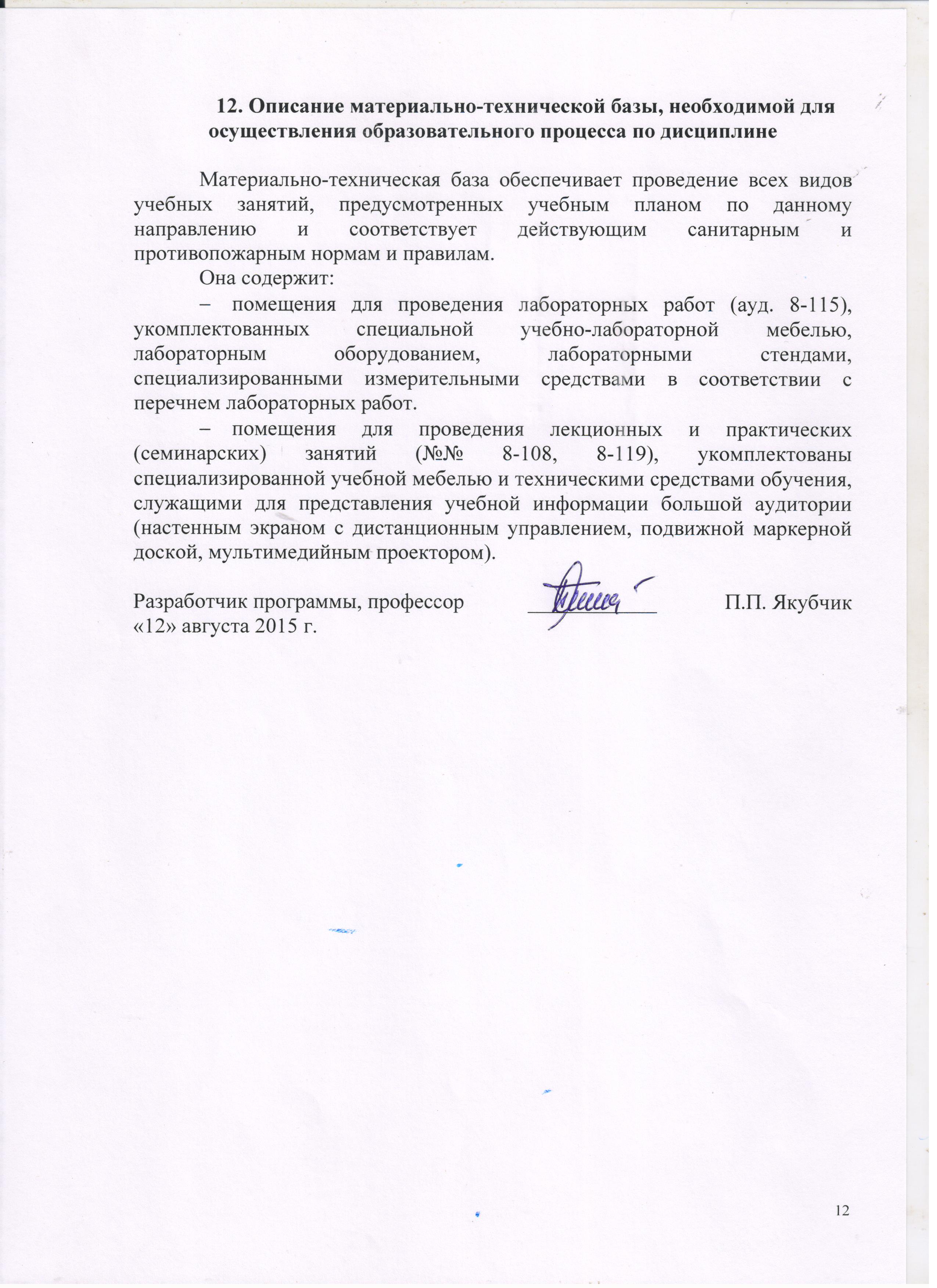 П.П. Якубчик